                    Coolmine RFC Self-Declaration of Intent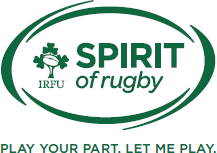 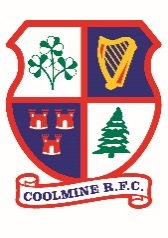 Declaration of IntentThis Declaration of Intent is for adults travelling with an Age-Grade Team, and/or vulnerable adults, on an event organised by Coolmine RFC, who are not designated as a “Parent Supervisor on Tour” or “Chaperone”.Parents/Guardians (or Adults appointed by Parents/Guardians to act in-loco-parentis on their behalf) should familiarise themselves with IRFU’s Safeguarding Policy and agree to abide by its terms.https://d19fc3vd0ojo3m.cloudfront.net/irfu/wp-content/uploads/2021/09/28093801/SAFEGUARDING-POLICY-2021.pdfI agree that I shouldBe positive at all times, praise and encourage effort as well as resultsPut Player Welfare first, strike a balance between this and winning and/or results, player needs are paramountEncourage fair play and treat Players equallyInform the Coaching Staff if problems ariseReport any concerns to the Club Welfare Officer in accordance with confidentialityI understand that I should not:Use any form of physical punishment or physical force on any Player, ridicule or intimidate Players in any wayExert undue influence over any Players in order to obtain personal benefit or rewardNeglect my ‘position of trust’ irrespective of age of consentEngage in rough physical games, sexually provocative games or allow or engage in inappropriate touching of any kind, and /or make sexually suggestive comments about, or to a Player. This includes innuendo, flirting or inappropriate gestures and termsWhere the player is not my own child, I will avoid:Spending excessive amounts of time with Player(s) away from othersBeing alone with Player(s), without adequate supervision and unsightedCommunication with individual Age-Grade Player(s) by mobile phone, email, social media forums etcTaking Age-Grade Player(s) on journeys alone without parental permissionSelf-Declaration I agree thatI will abide by the guidelines contained in the IRFU Safeguarding PolicyI have not been asked to leave a sporting organisation or organisation while   working with young people and/or vulnerable adultsThere is no reason why I should not be working with young people and vulnerable adults I have not been convicted of a criminal offence or been the subject of a caution or a Bound Over Order, nor am I at present the subject of criminal  investigationsWhere I cannot agree to all statements above, I have discussed the relevant details with the Club or Branch Welfare Officer to allow an appropriate risk assessment to be made relevant to my role.Declaration of Intent by Parent/Guardian to Irish RugbyI,	, of Coolmine RFC, hereby acknowledge that I have received a link to the IRFU’s Safeguarding Policy. I acknowledge that I understand the Policy and      I   hereby declare my intention to adhere to the Safeguarding Policy and related guidelines. I agree to attend and complete any necessary safeguarding training as directed by IRFU and Branch/Club Welfare Officer.Signed by Parent	Date:  	Signed by Head Coach	Date:  	